Episodio #1: El caminoRealiza este ejercicio para analizar el impacto del efecto emprendeDOER en términos económicos en tu negocio. ¿Por qué estás en este Reto? _______________________________________________________________________________________________________________________________________________________________________________________¿Cuánto te gustaría estar ganando al mes? Divide la candidad  entre 192 horas (el aproximado de horas que puedes trabajar al mes). __________ / 192 horas = ___________ x hora  ¿Cuánto estás ganando actualmente? Divide la cantidad entre las 192 horas.__________ / 192 horas = ___________ x horaCalculemos el costo de oportunidadAnota el porcentaje del tiempo que le dedicas a cada actividad  (Multiplica el total de horas EmprendeDOER X el valor de tu hora ideal)Reto 1InstruccionesEntender nuestro punto de partida es el primer paso para cambiar y decidir si realmente estas dispuesto a hacer lo que no has hecho para conseguir resultados diferentes.Comparte en el grupo de Facebook ¿En que paso de los siguientes 9 te encuentras hoy para alcanzar el 90-9-1?🔲 1. Control financiero🔲 2. Cultura Organizacional 🔲 3. Equipos productivos🔲 4. Funciones y resultados🔲 5. Mides lo importante🔲 6. Sistema de ventas🔲 7. Documentas tus procesos🔲 8. Plan de carrera 🔲 9. Mejora continuaSuma horas EjecutarSuma horas No delegarTotal Horas EmprendeDOERCosto de oportunidad 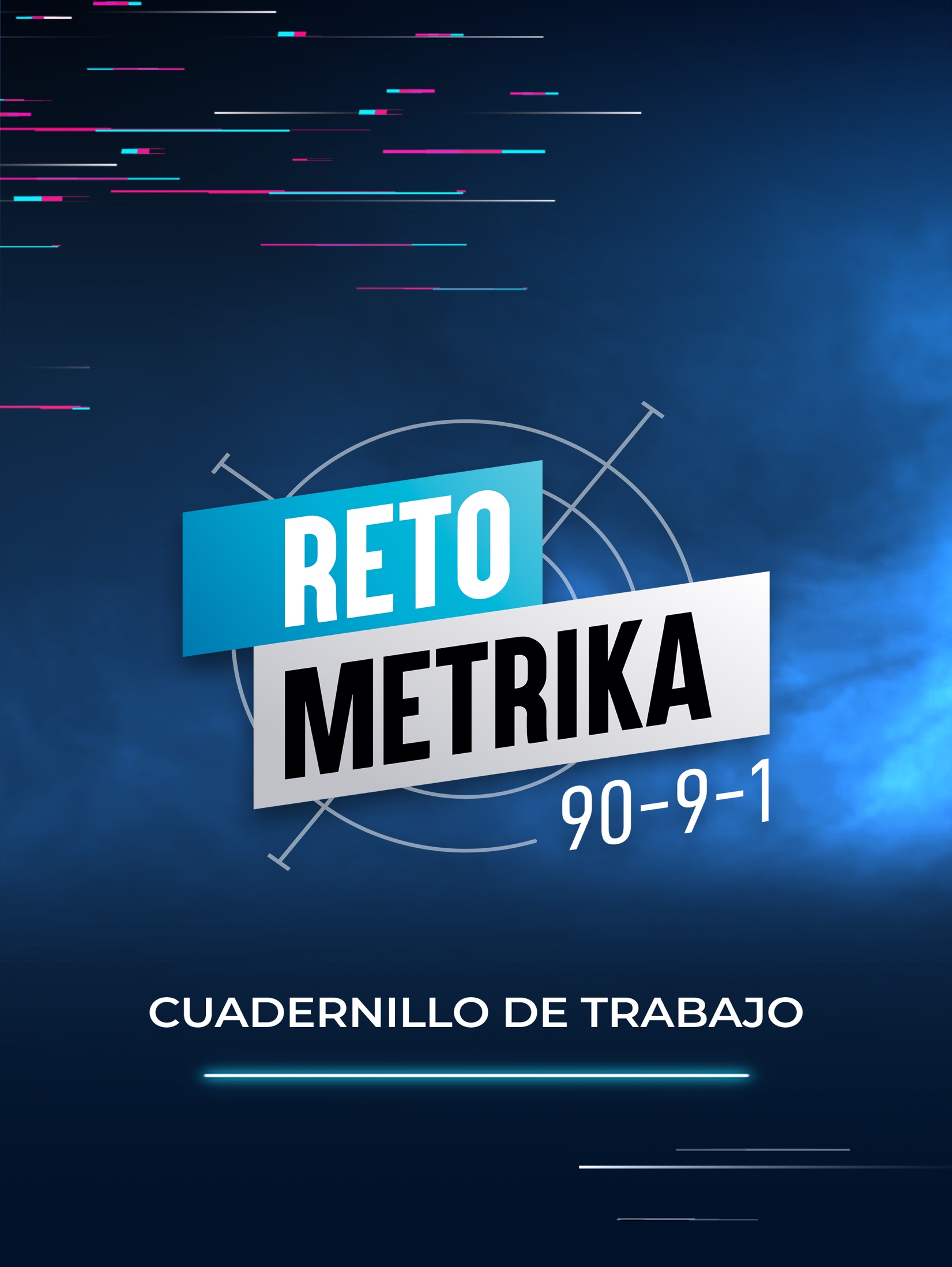 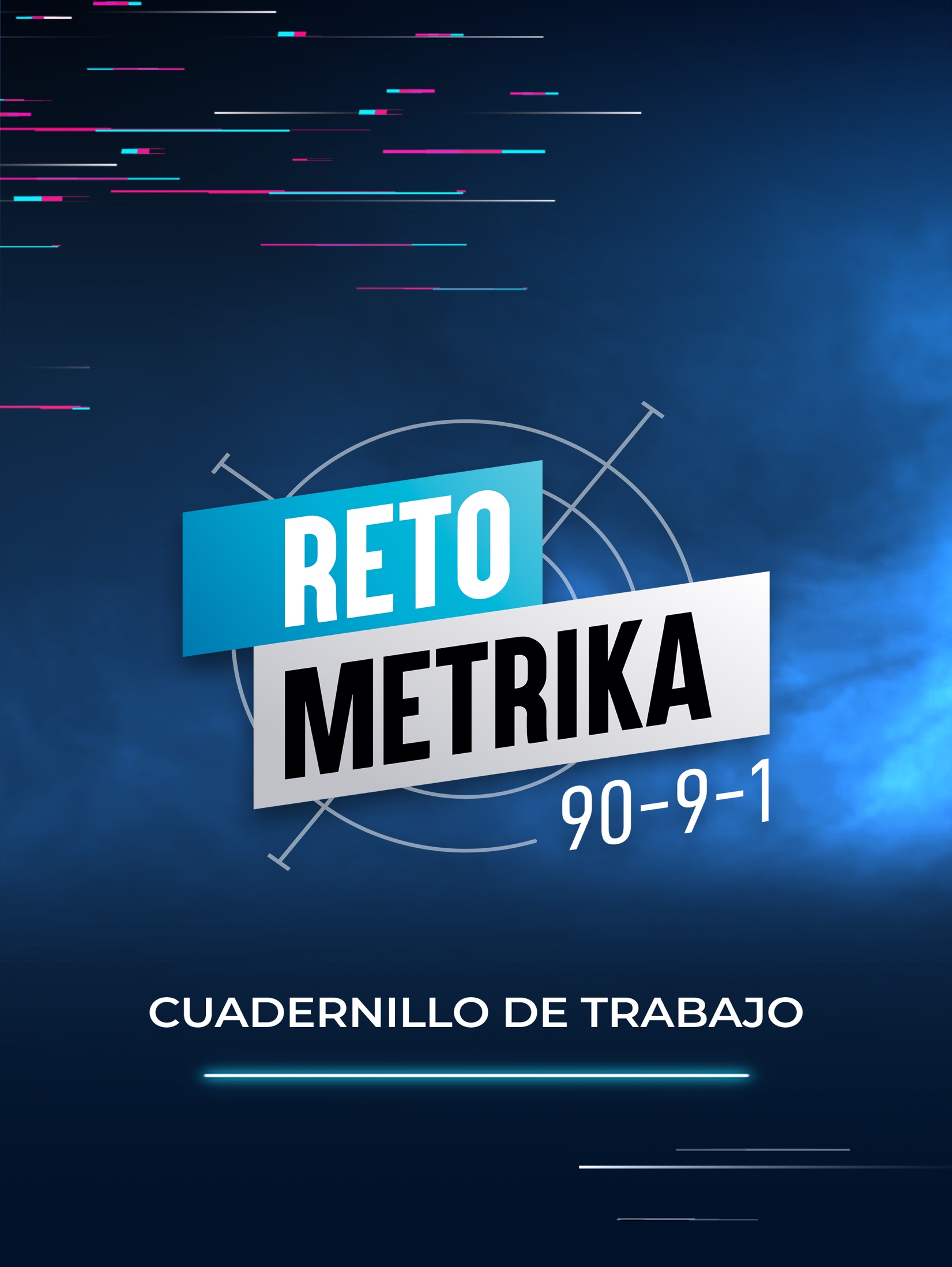 